Unit 3 Lesson 19: Fraction GamesWU Estimation Exploration: Multiply Fractions (Warm up)Student Task StatementRecord an estimate that is:  1 Largest Product or QuotientStudent Task StatementFor each expression, work with your partner to decide what is the greatest product or quotient you can make with the numbers 1, 2, 3, 4, 5, and 6. For each expression, you can only use each number once. Explain or show your reasoning.2 Smallest Product or QuotientStudent Task StatementFor each expression, work with your partner to decide what is the smallest product or quotient you can make with the numbers 1, 2, 3, 4, 5, and 6. You can only use each number once for each expression. Explain or show your reasoning.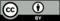 © CC BY 2021 Illustrative Mathematics®too lowabout righttoo high